Tâche finale : Suite à un accrochage, je dois rendre compte d’un accident de voiture à un assureur et à un policierCODE COULEUR : Les annotations en violet sont pour le professeur uniquement !WARM UP :1 : Projeter la photo ci-dessous. Laisser les élèves s’exprimer (ou guider si nécessaire) : What can you see on the picture ? Demander un élève d’écrire au tableau les mots clés (road, town, crossroads, junction, truck, etc.). 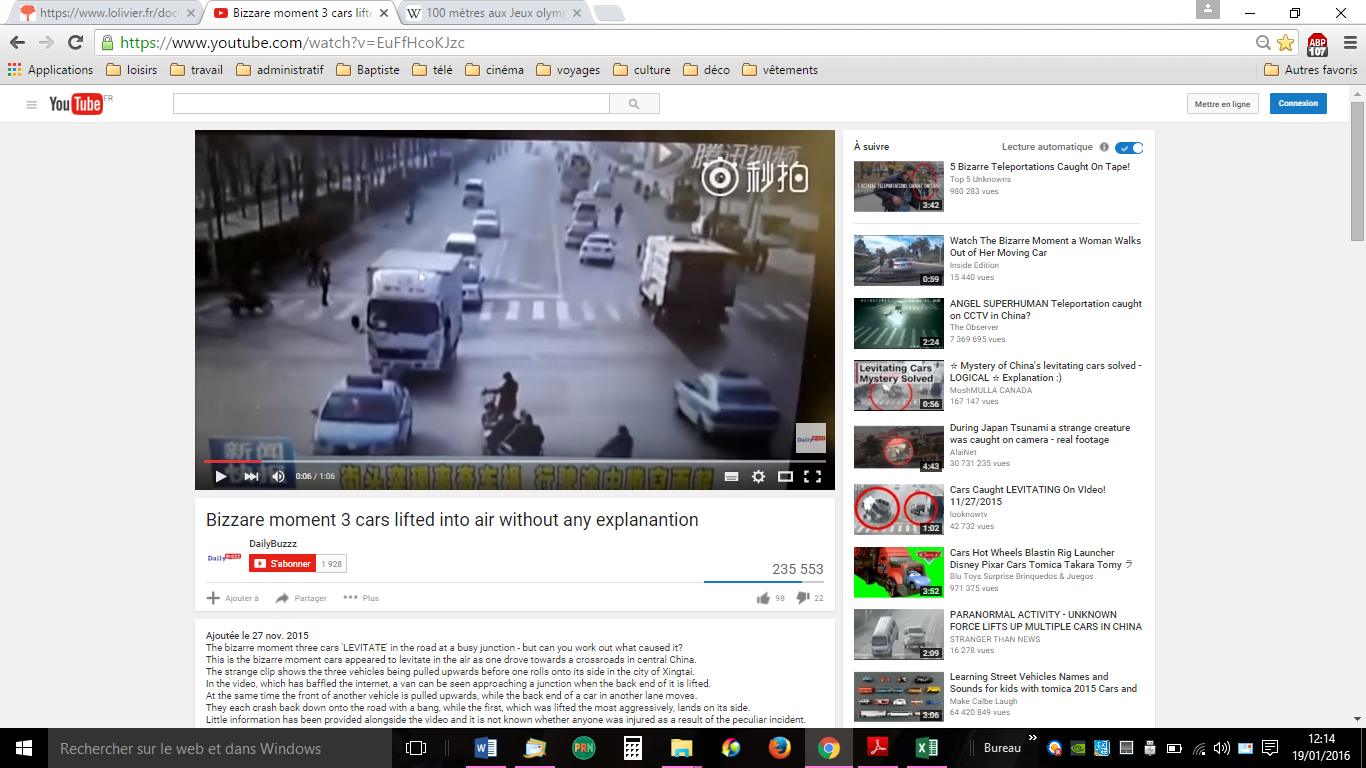 2.  Video « Daily Buzzz : car levitation in China, November 27th, 2015 » : une diffusion https://www.youtube.com/watch?v=EuFfHcoKJzcLaisser à nouveau les élèves s’exprimer : What is it ? What can you say about that ?What sort of document is it ? A video (where can you see it ? It was posted on youtube)What do you think of the music ? worrying, disturbingWhat is happening on the video ? A car accidentWhere does it take place ? In ChinaHow many vehicles are there ? 3 What time of vehicles ? 2 *vans + 1 carWhere are the vehicles ? At a junction, an intersection, a crossroadsLes faire rebondir d’une phrase à l’autre :Ex : It’s a video. It’s in China.There are 2 vans and a car.It’s a video in China. I can see 2 vans and a car.Tâche intermédiaire 1 : Comprendre une vidéo relatant les étapes d’un accident : The accident : 1st part of the video : a quick presentation  (up to 30 seconds) Listen to the video comments and circle the correct verbs to discover the different steps of the accident (écoutez les commentaires de la vidéo et entourez les verbes corrects pour découvrir les différentes étapes de l’accident). Soyez attentifs à la prononciation de ces verbes.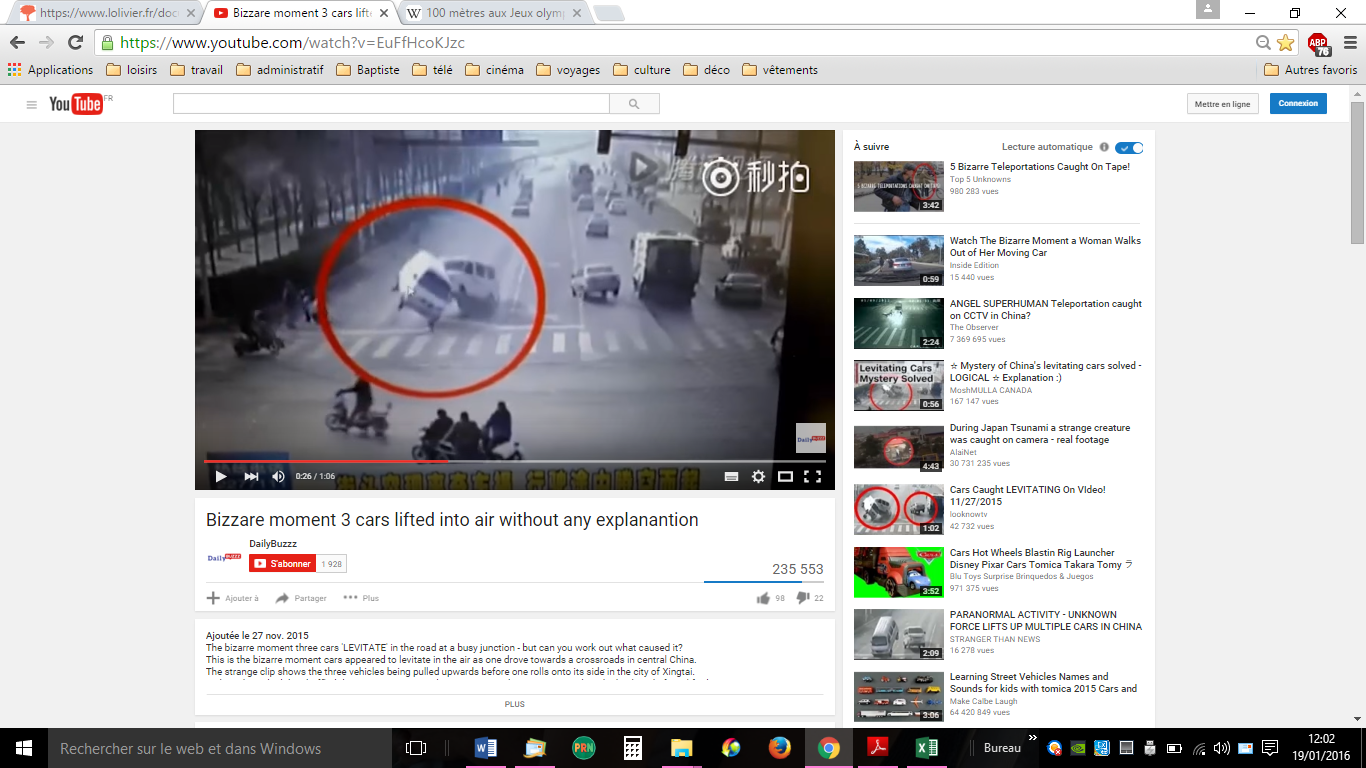 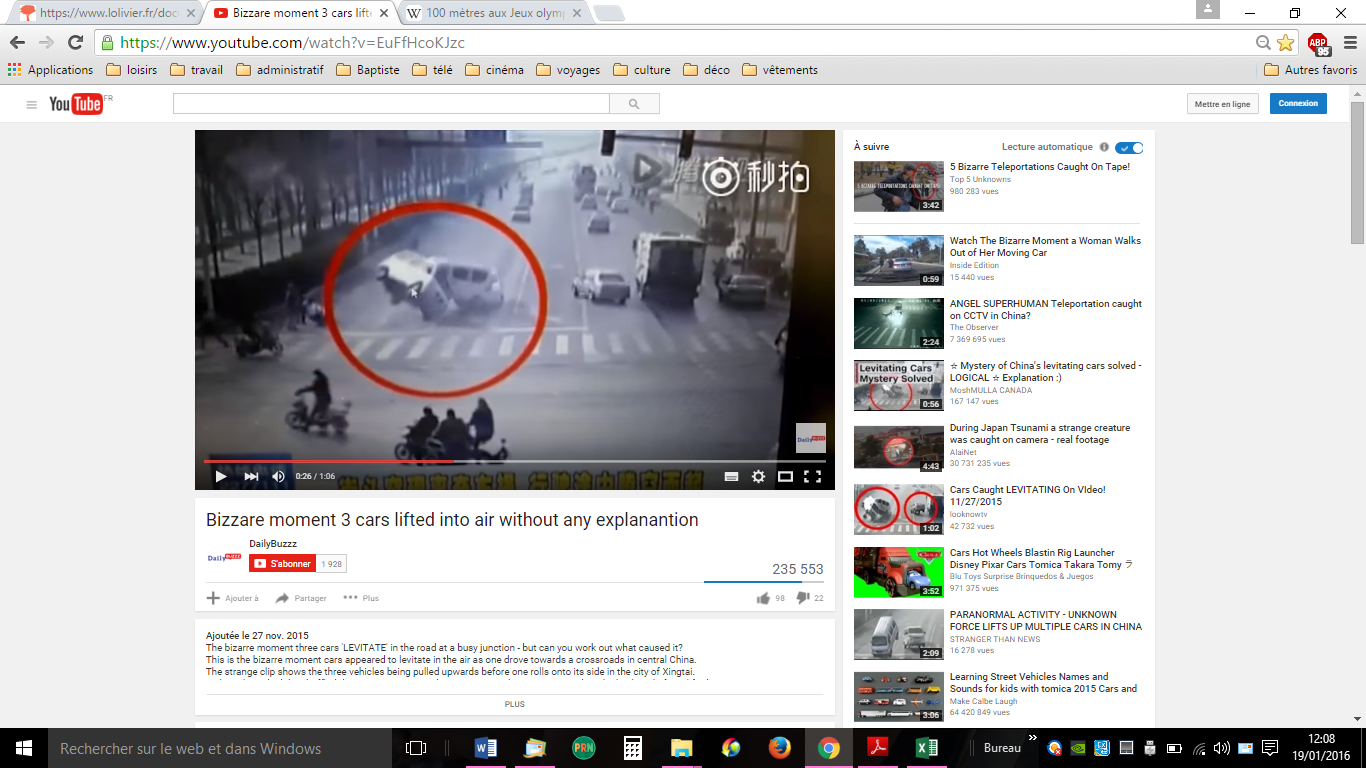 The accident : second part of the video : the different steps (from 30 seconds to 01mn 06 seconds.) : same exercice as above (même exercice que plus haut)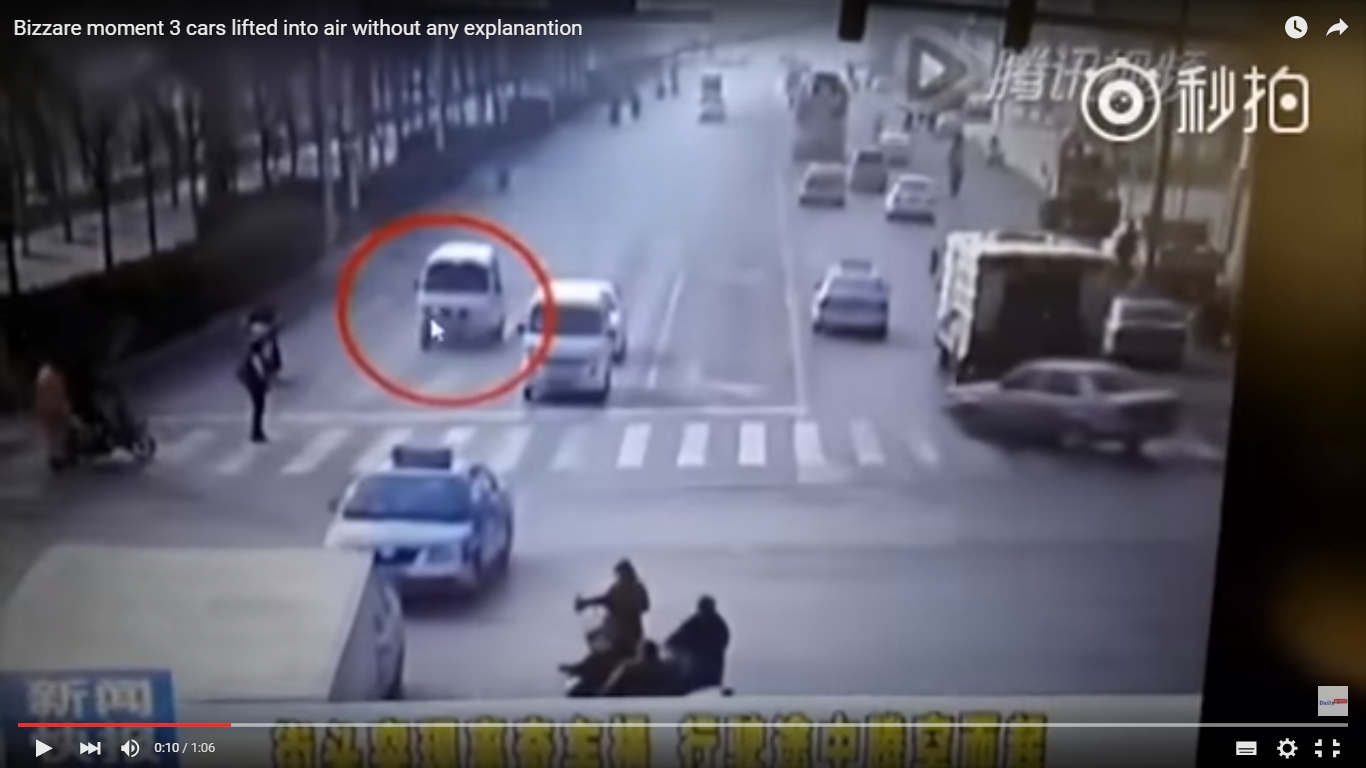 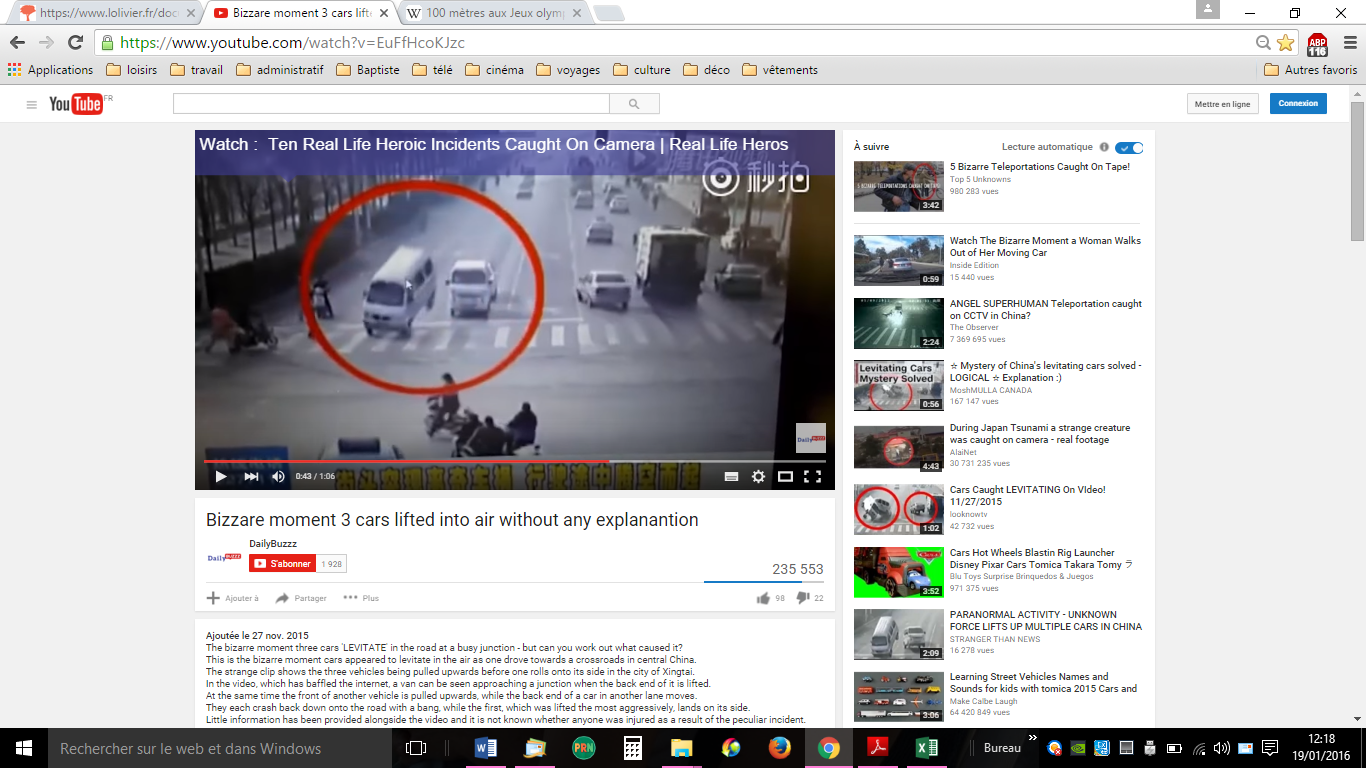 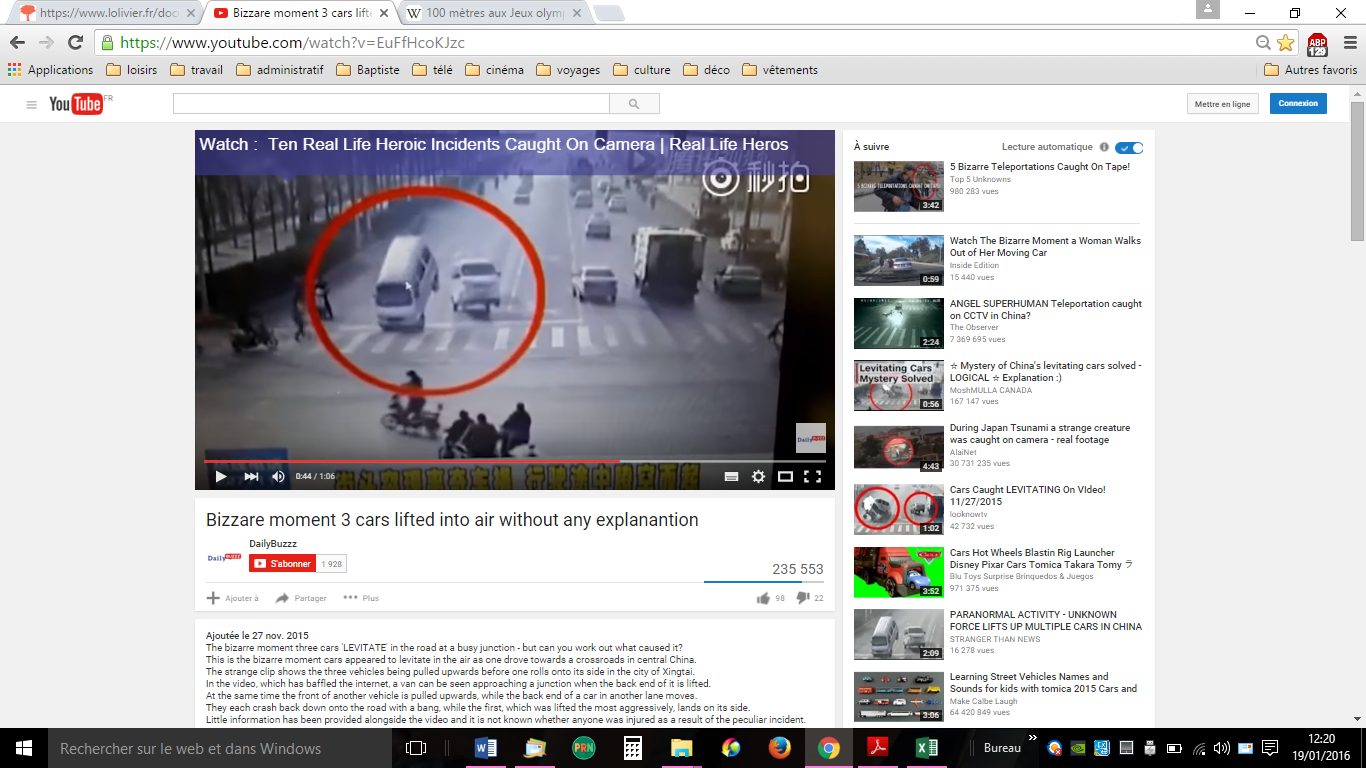 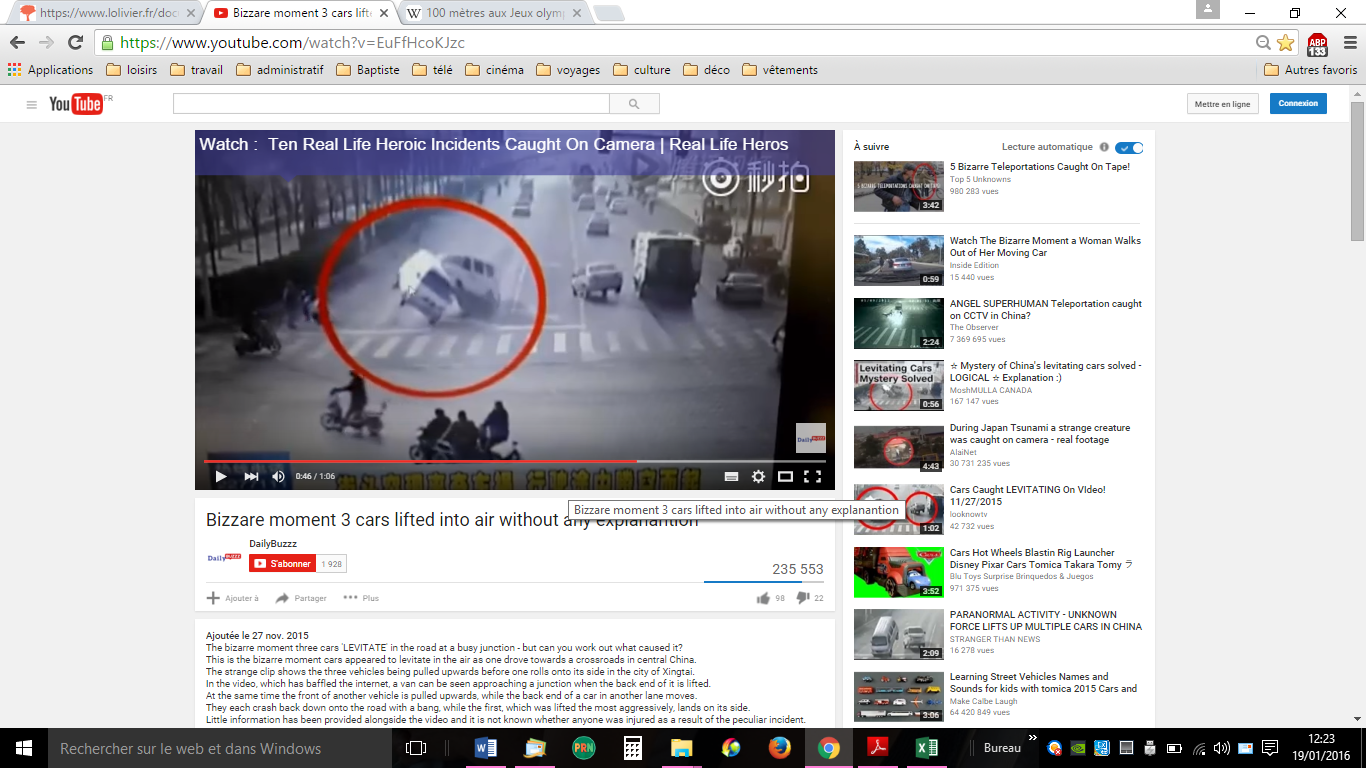 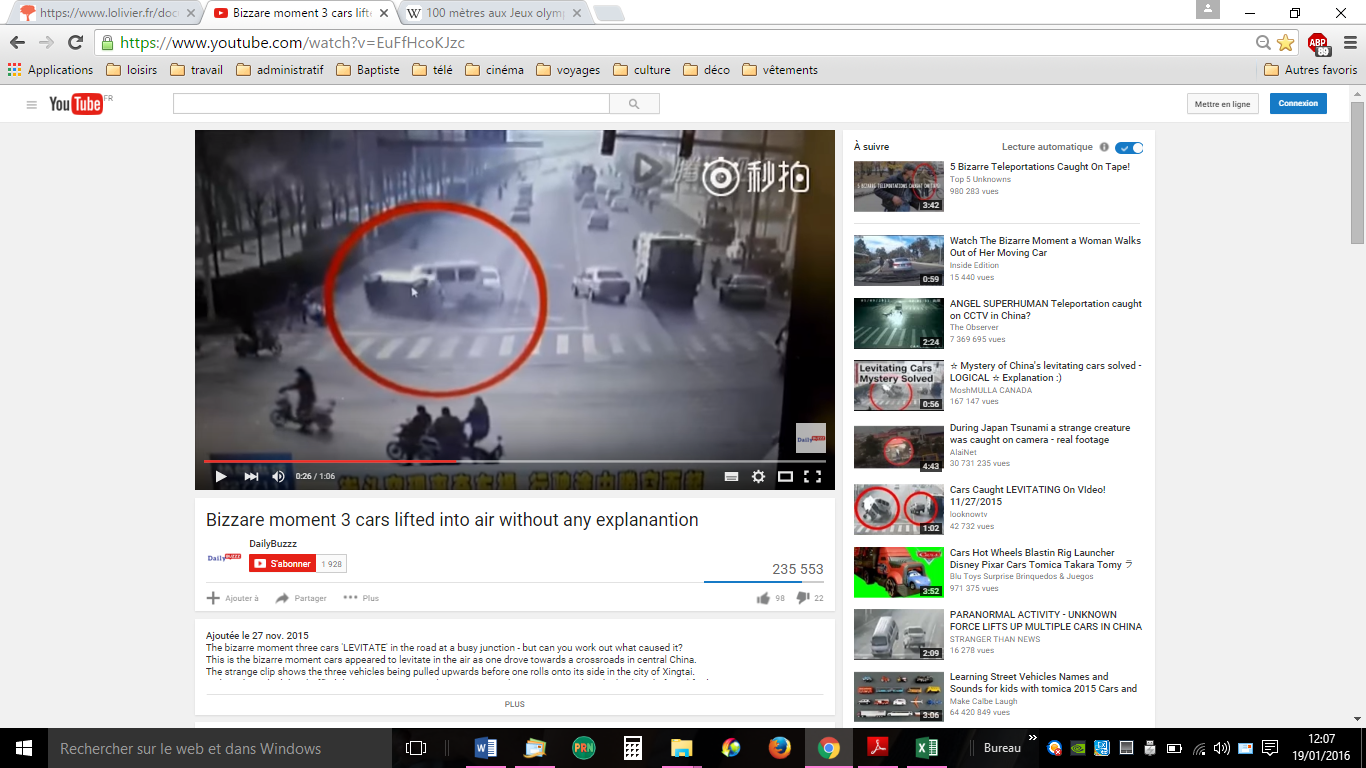 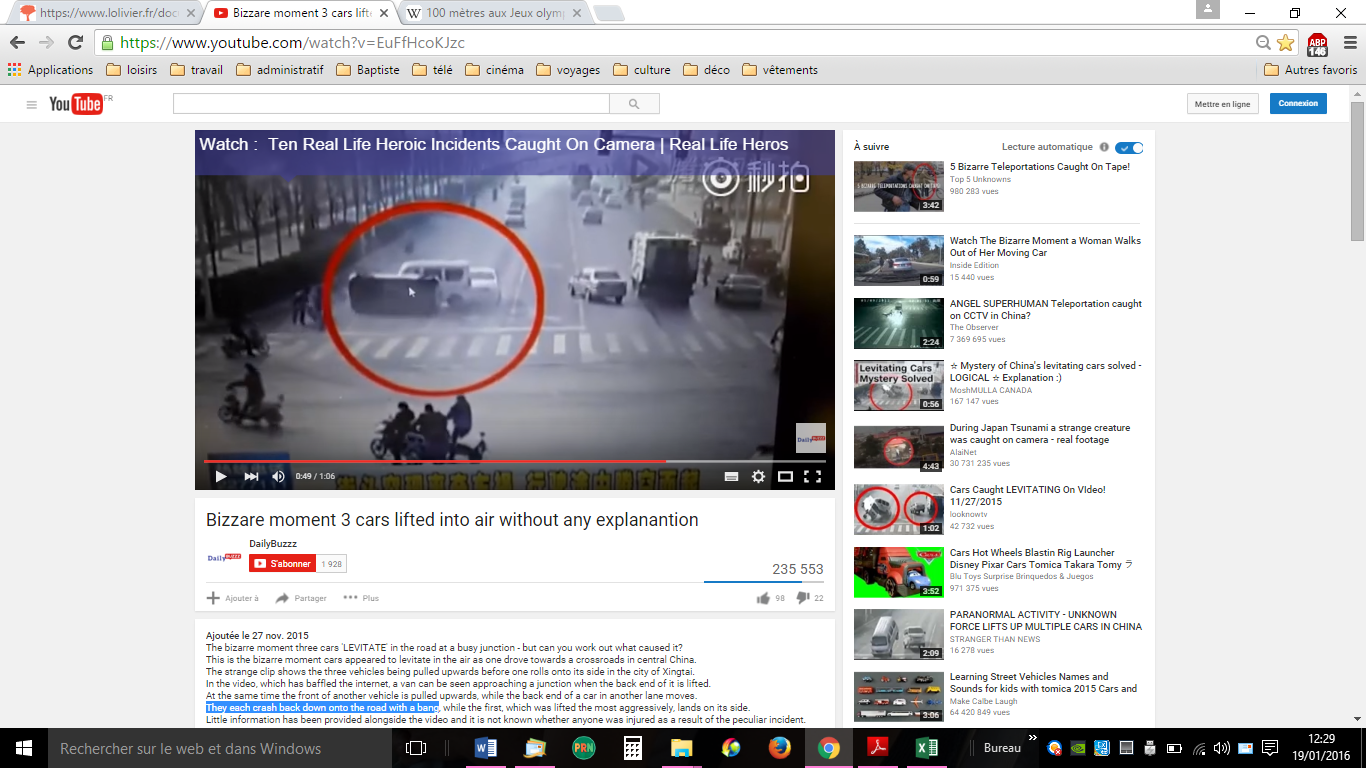 Texte complet : A van approaches a junction when the back end of it is lifted. This is the bizarre moment cars appeared to levitate in the air as one drove towards a crossroads in central China. The clip shows the three vehicles being pulled upwards before one rolls onto its side in the city of Xingtai. In the video, which has baffled the internet, a van can be seen approaching a junction when the back end of it is lifted. At the same time the front of another vehicle is pulled upwards, while the back end of a car in another lane moves. They each crash back down onto the road with a bang, while the first, which was lifted the most aggressively, lands on its side.
Grammaire : Observation : regardez les images 2 et 3 de l’exercice b : Dans ces images et dans le film, les voitures:Semblent-elles soulevés par une force extérieure ?Se soulèvent-elles eux-mêmes ?Recopiez les phrases des images 2 et 3 de l’exercice b :The back of the car ………………………………………….The front of another car ………………………………………….De quelle manière leur forme verbale est-elle composée ?Sujet grammatical + …………………………. + ……………………………………Comme le sujet grammatical de la phrase ne fait pas l’action par lui-même, qu’il la subit, c’est ce qu’on appelle : la voix ………………………………… Observez : The video was posted on Facebook by douzains of geeks. Quelle est l’action énoncée dans cette phrase ?Qui fait cette action ?Par quel mot indique-t-on celui qui fait l’action ?Exercice : Cochez les phrases à la forme passive ; soulignez le sujet réel s’il existe.Luc is punished.In this firm, the trucks are driven by only two employees.In Birmingham Motorbike Museum, the oldest motorbike is French.The wheel is moved by the gearbox.The pedestrians are afraid.The piston is pushed by the rod.The video was immediatly posted on Facebook.TIP TOP : ex. 1 p.76 (Cochez les phrases à la forme passive)Expression Ecrite : Expliquez le déroulement de l’accident qui se déroule sur les images suivantes (voir document : « Car accident, EE »). Pour vous aider et si vous en ressentez le besoin, vous avez une banque de mots au dos de la feuille mais ESSAYEZ avant tout de rédiger tout ce que vous pouvez sans y avoir recours. Faites-vous confiance.Fournir une banque de mots à l’élève. Cette banque de mots figurera au dos de la feuille présentant les photos et l’élève sera encouragé à rédiger son texte sans les consulter. Toutefois, il pourra le faire s’il en ressent le besoin afin qu’il ne se sente pas « bloqué ».Tâche intermédiaire 2 : Comprendre une vidéo expliquant l’accident Tâche intermédiaire 3 : Remplir un constat d’accident (voir le document « constat d’accident » qui permettra de travailler le lexique du véhicule et la forme du preterit progressif)Tâche finale : Faire une déclaration d’accident à un assureur ou un policier : Nous avons la chance d’avoir un simulateur de conduite. Le professeur peut « provoquer » un accident. Les conducteurs impliqués dans l’accident (ou les témoins) procèdent à la déclaration d’accidentSans cette possibilité, on peut s’appuyer sur une vidéo montrant un accident (il y en a beaucoup sur internet) où l’on répartira les rôles aux élèves.